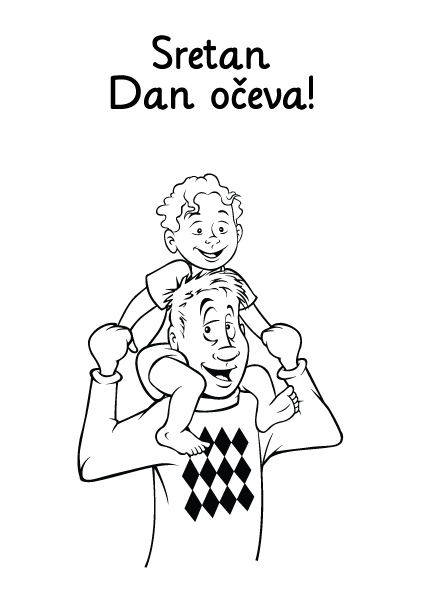  U petak, 18.03., učenici Produženog boravka su kroz  radionice obilježili Dan očeva. Izrađivali su čestitke i  prigodne poruke za svoje očeve.               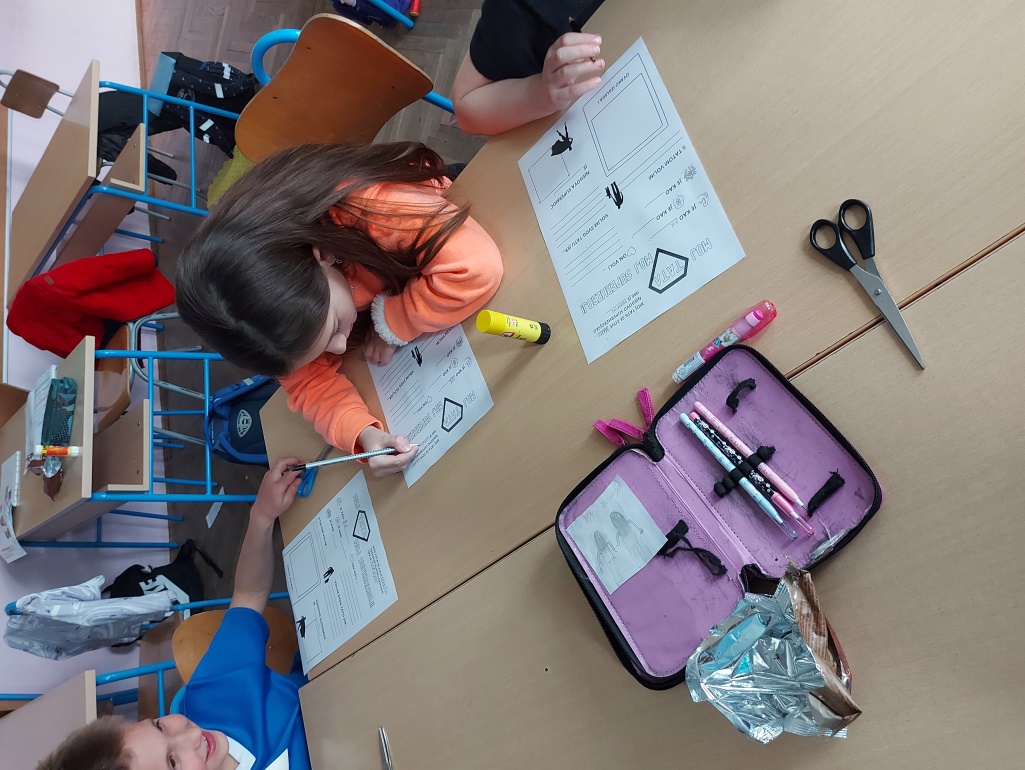 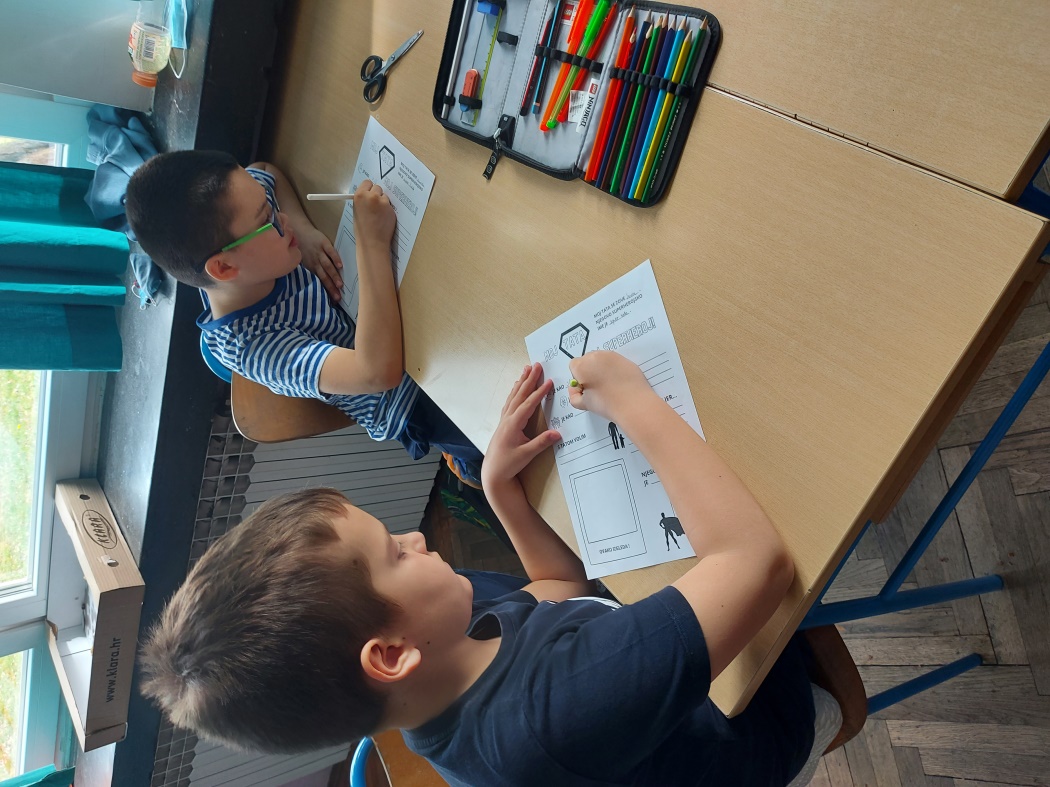 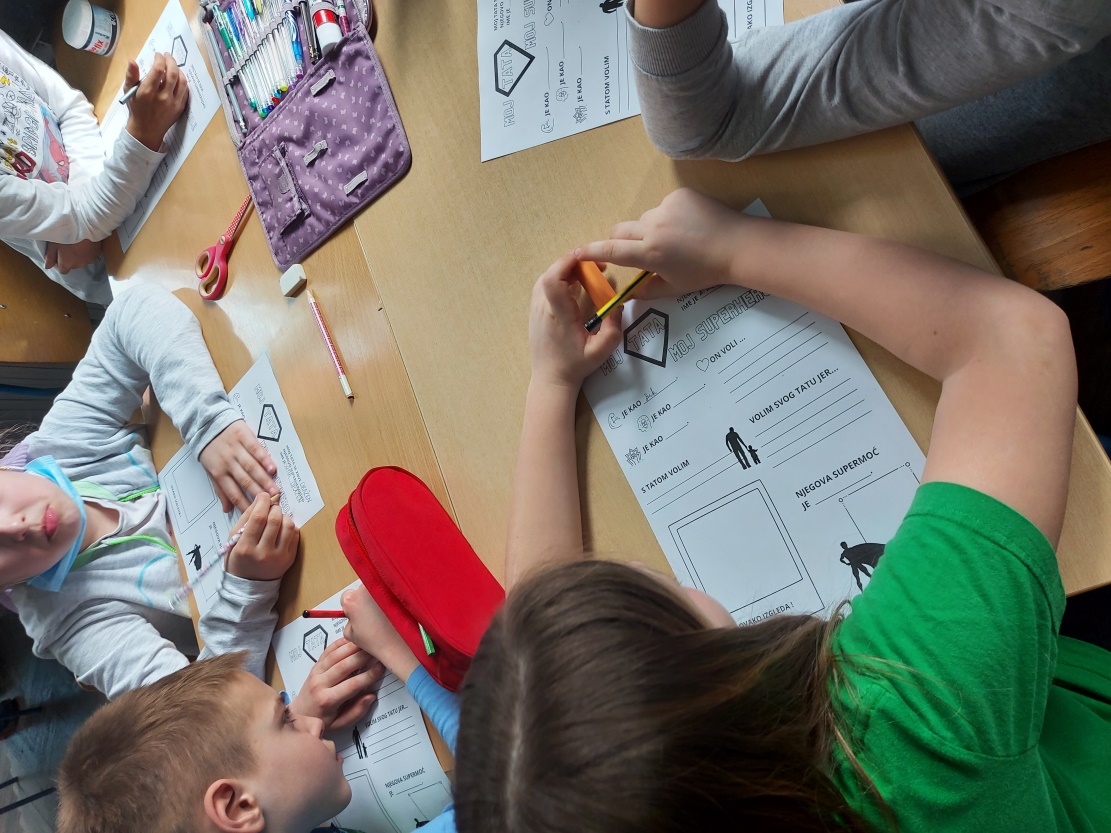 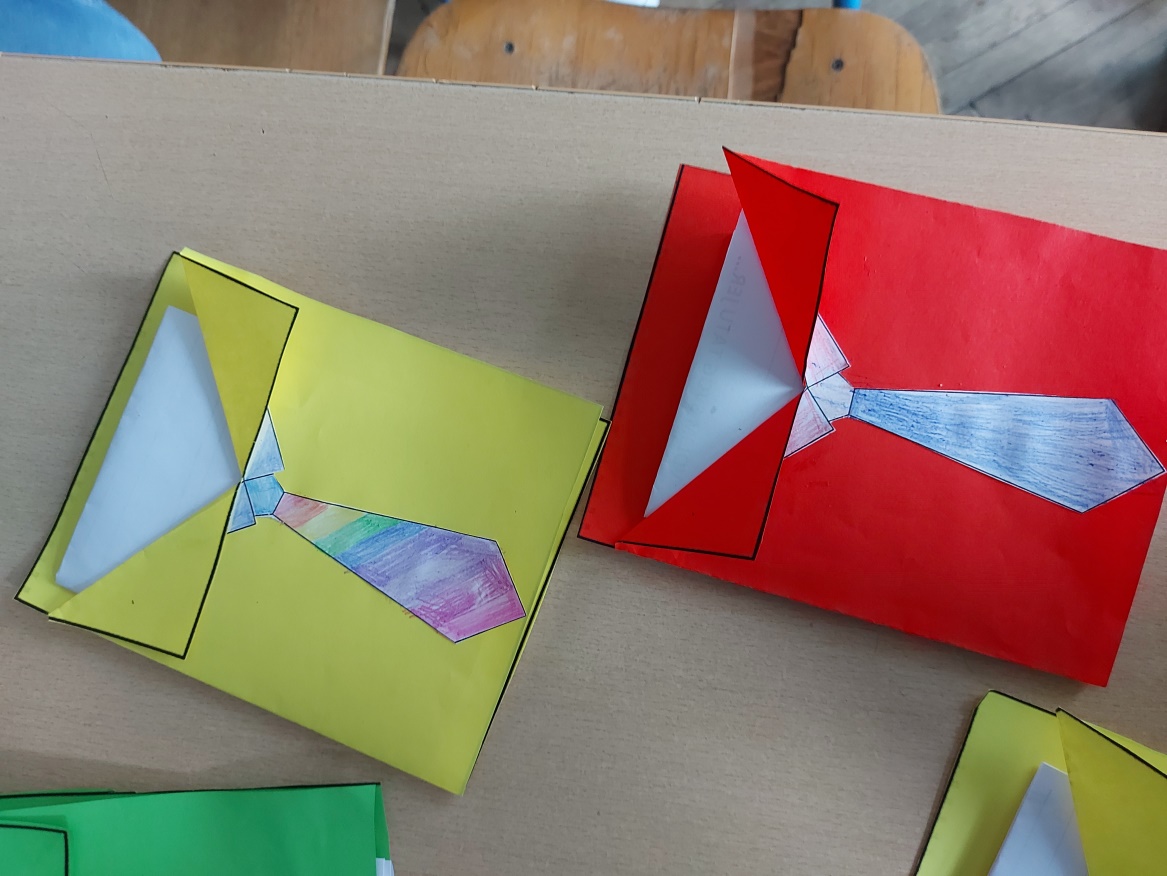 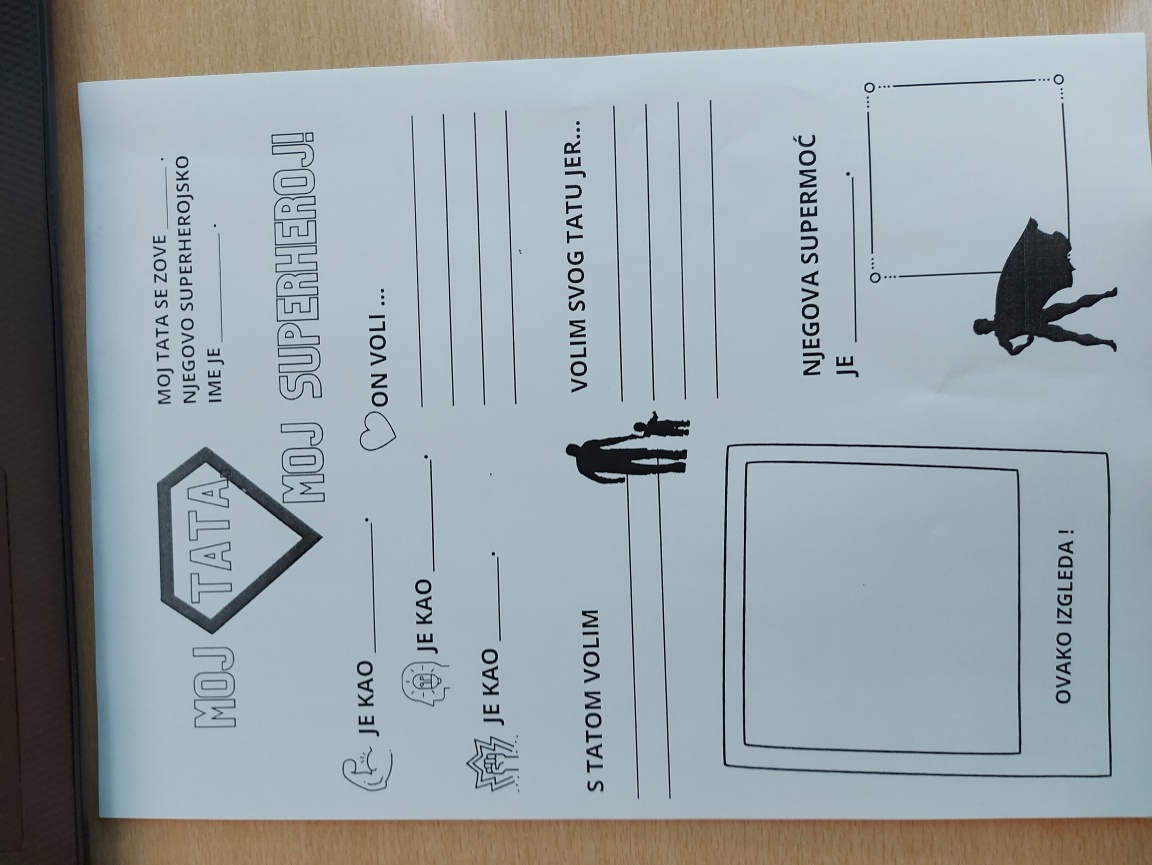 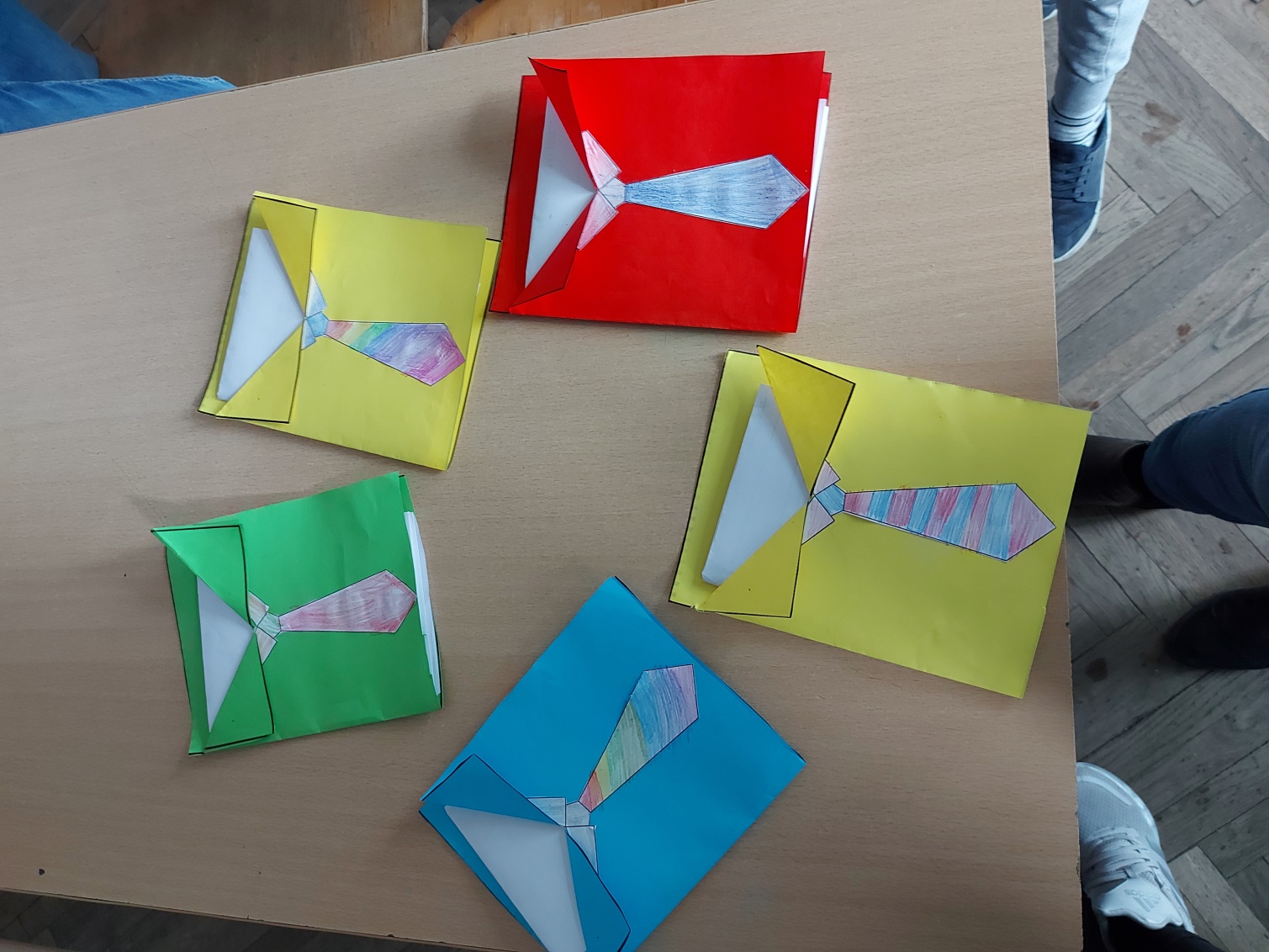 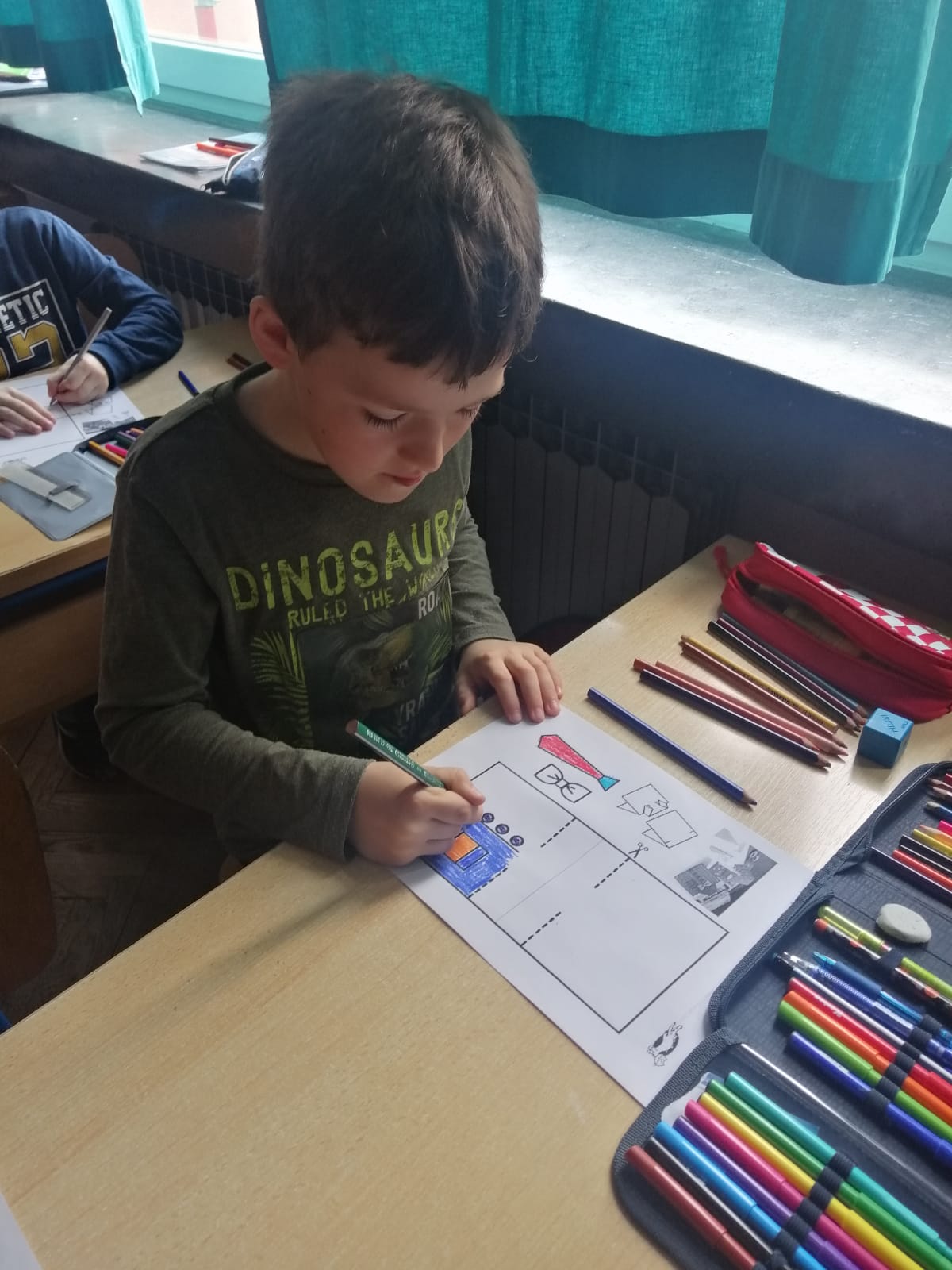 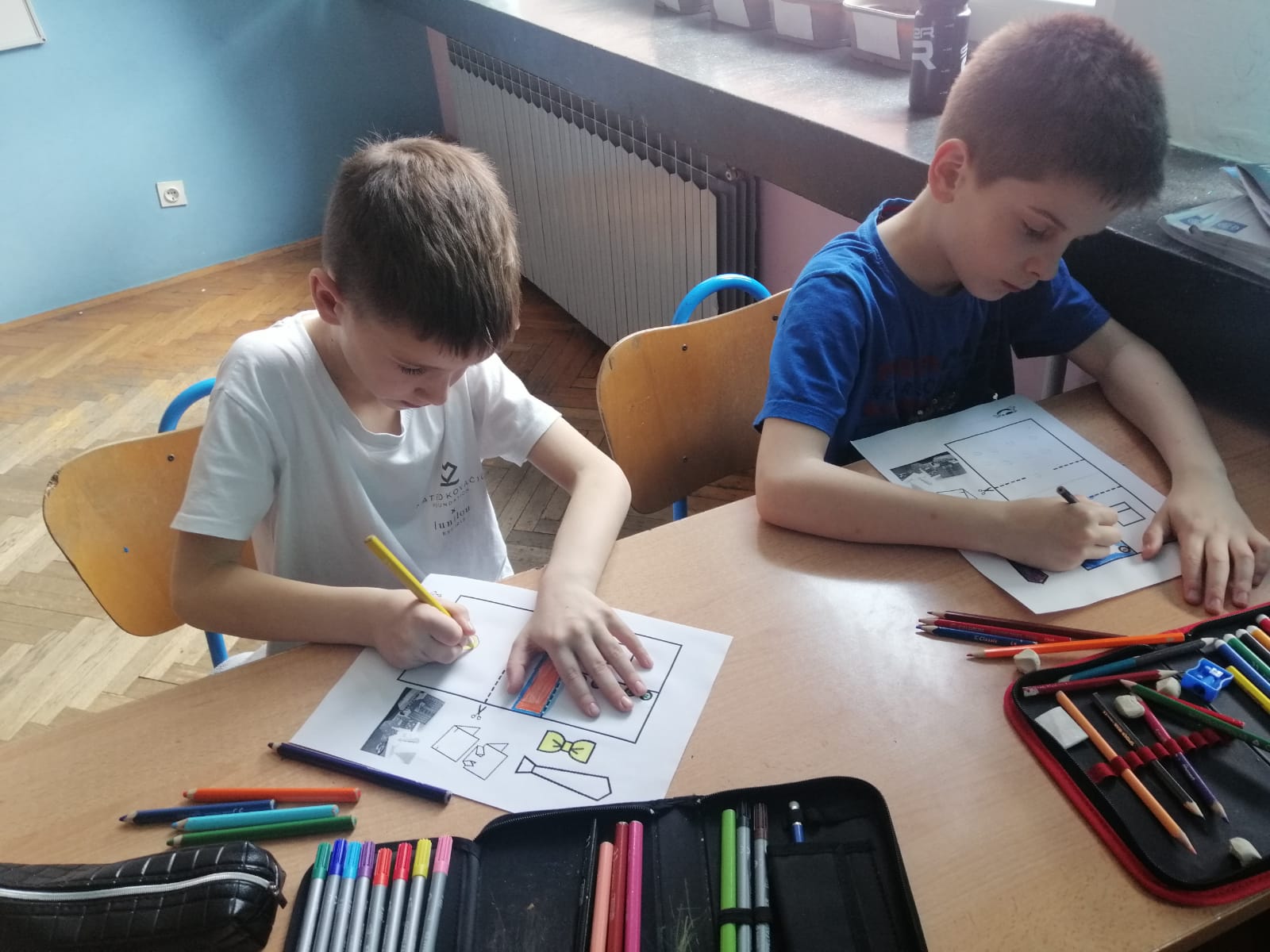 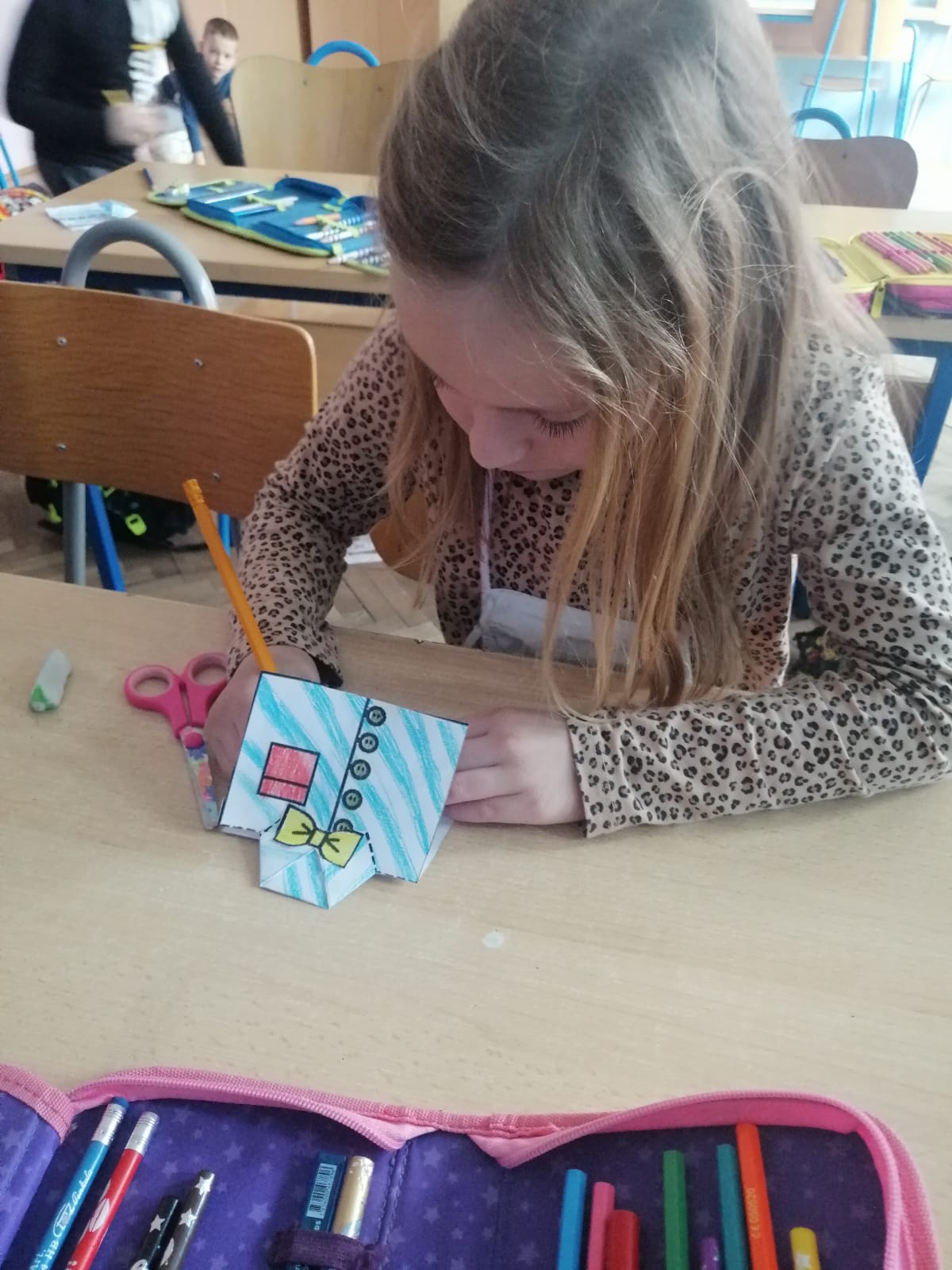 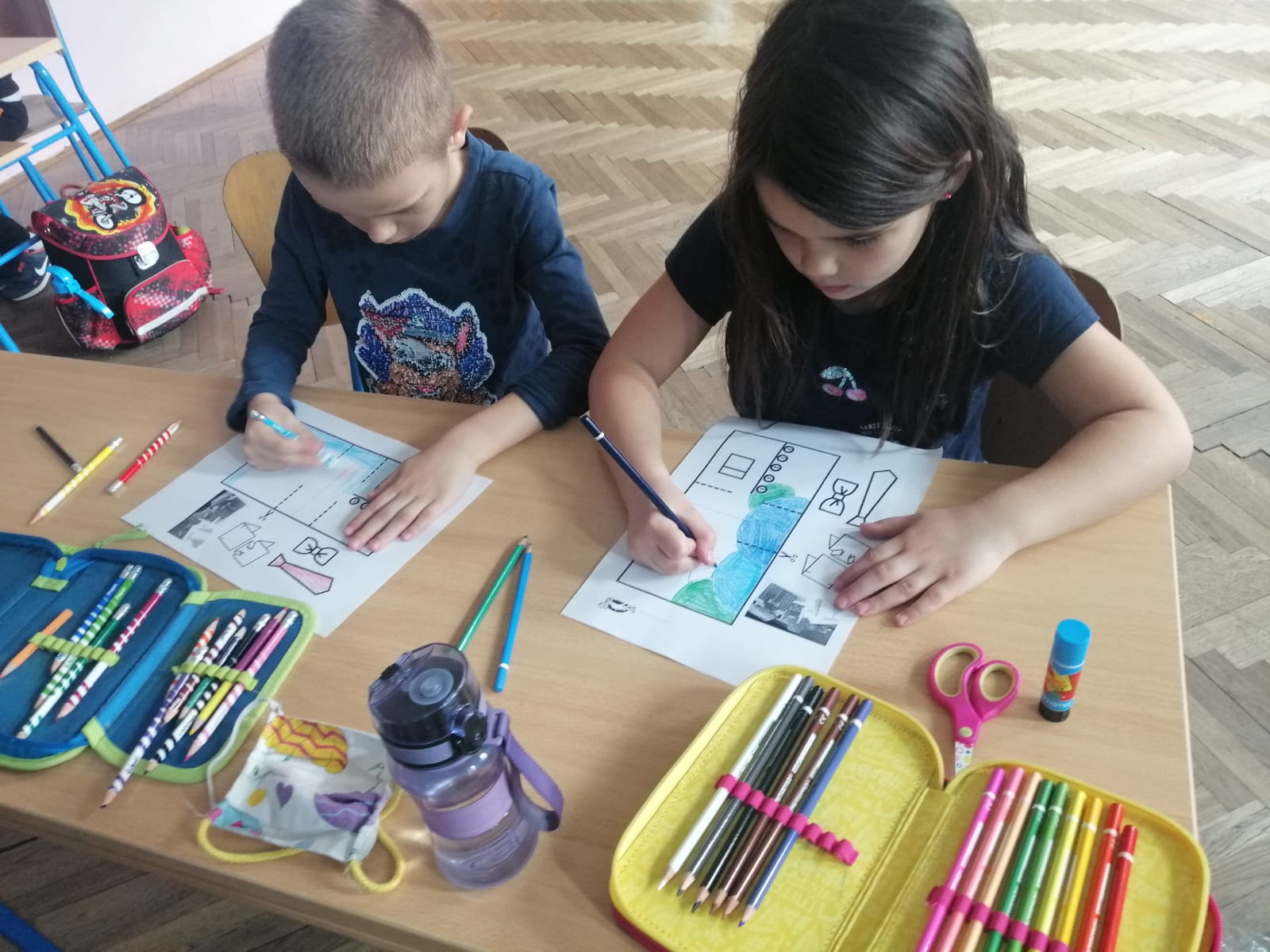 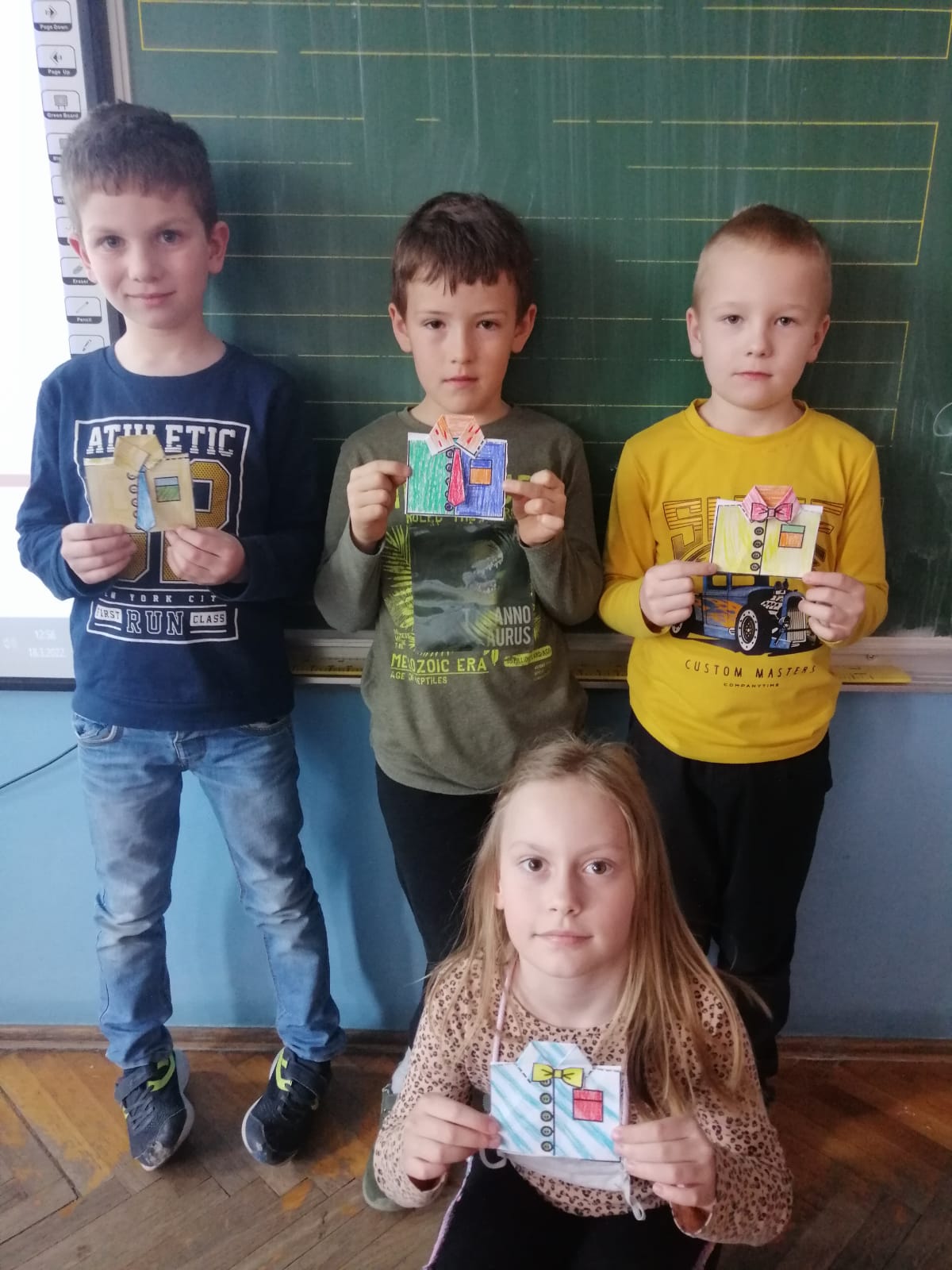 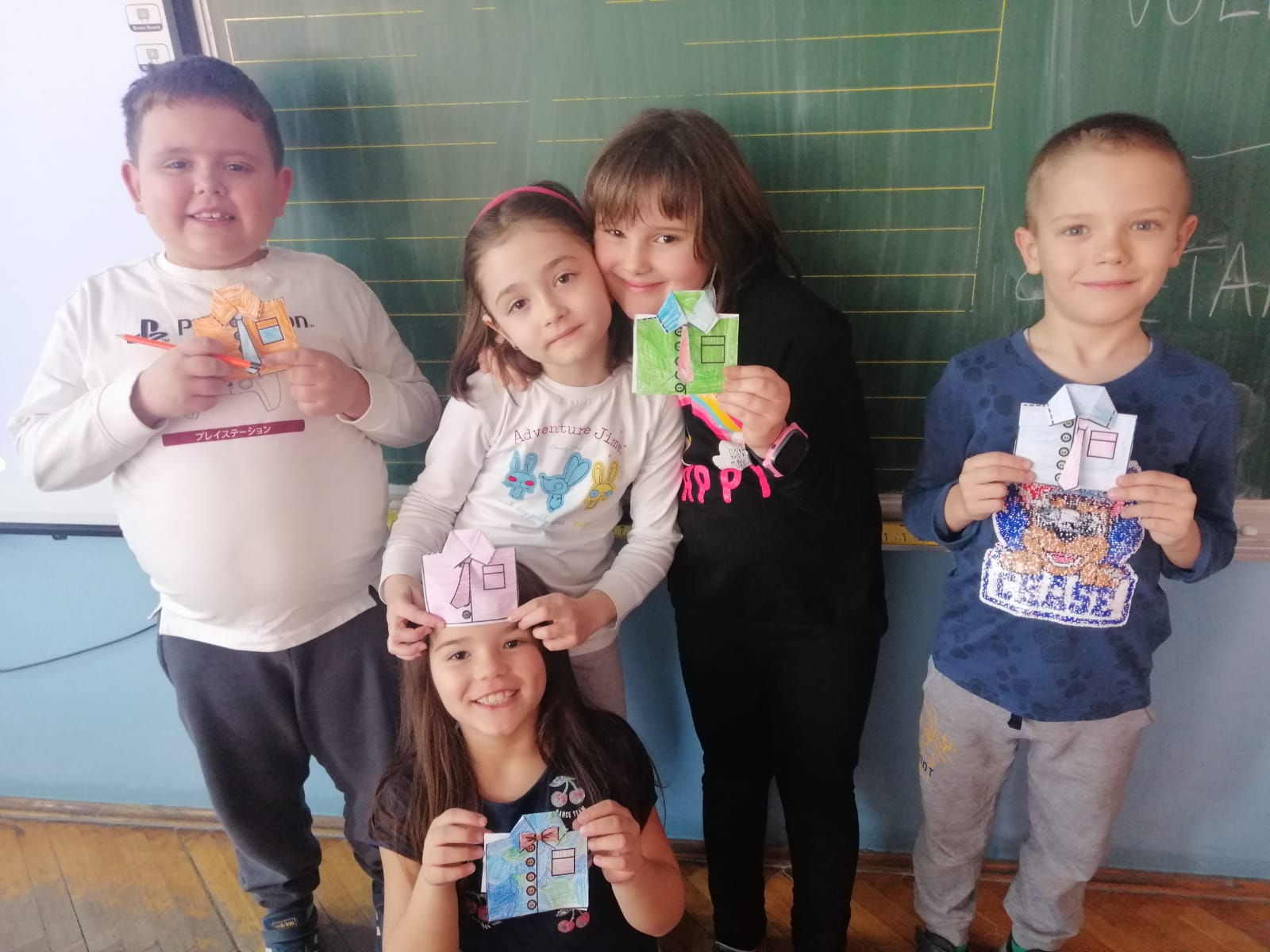 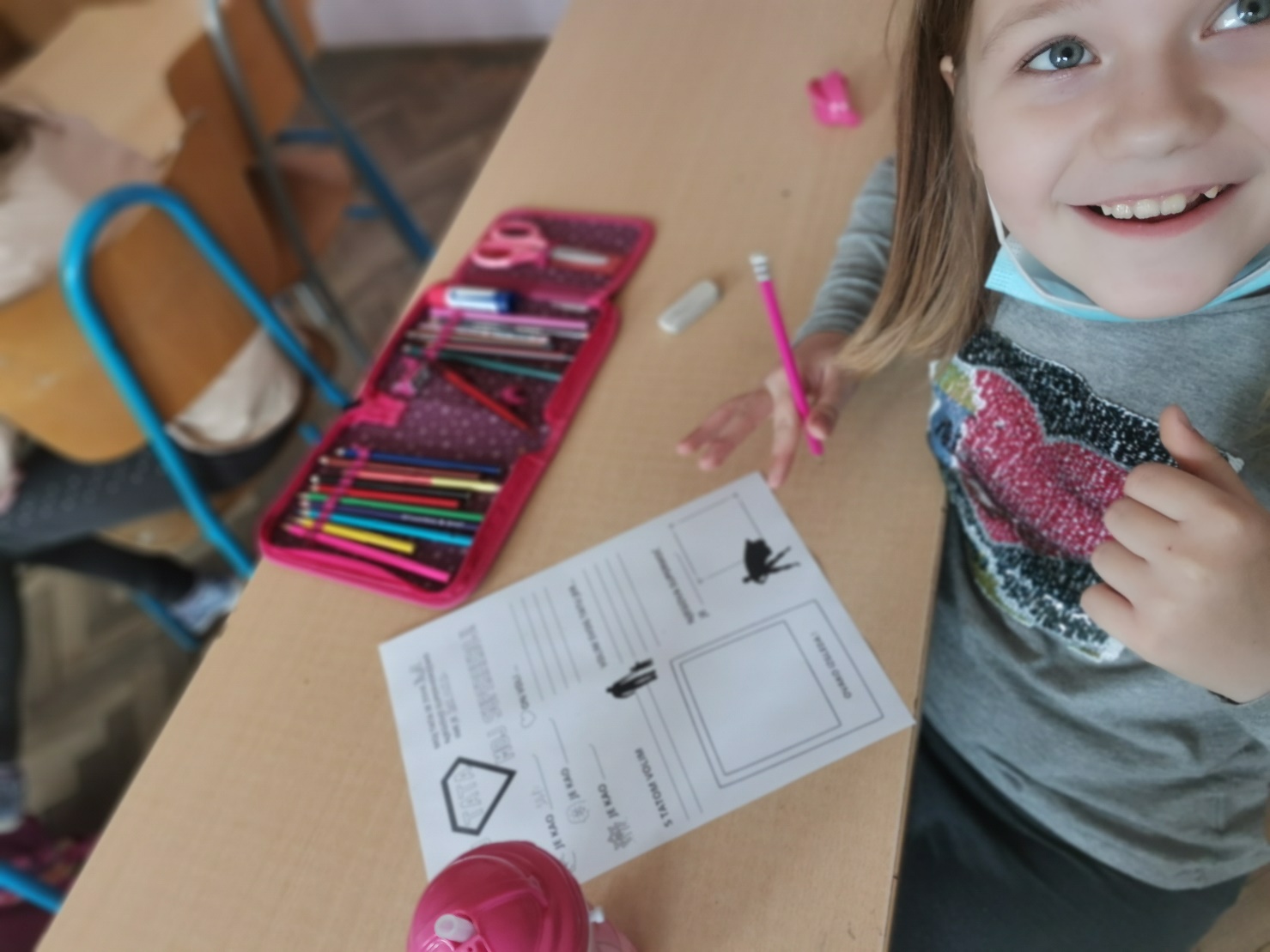 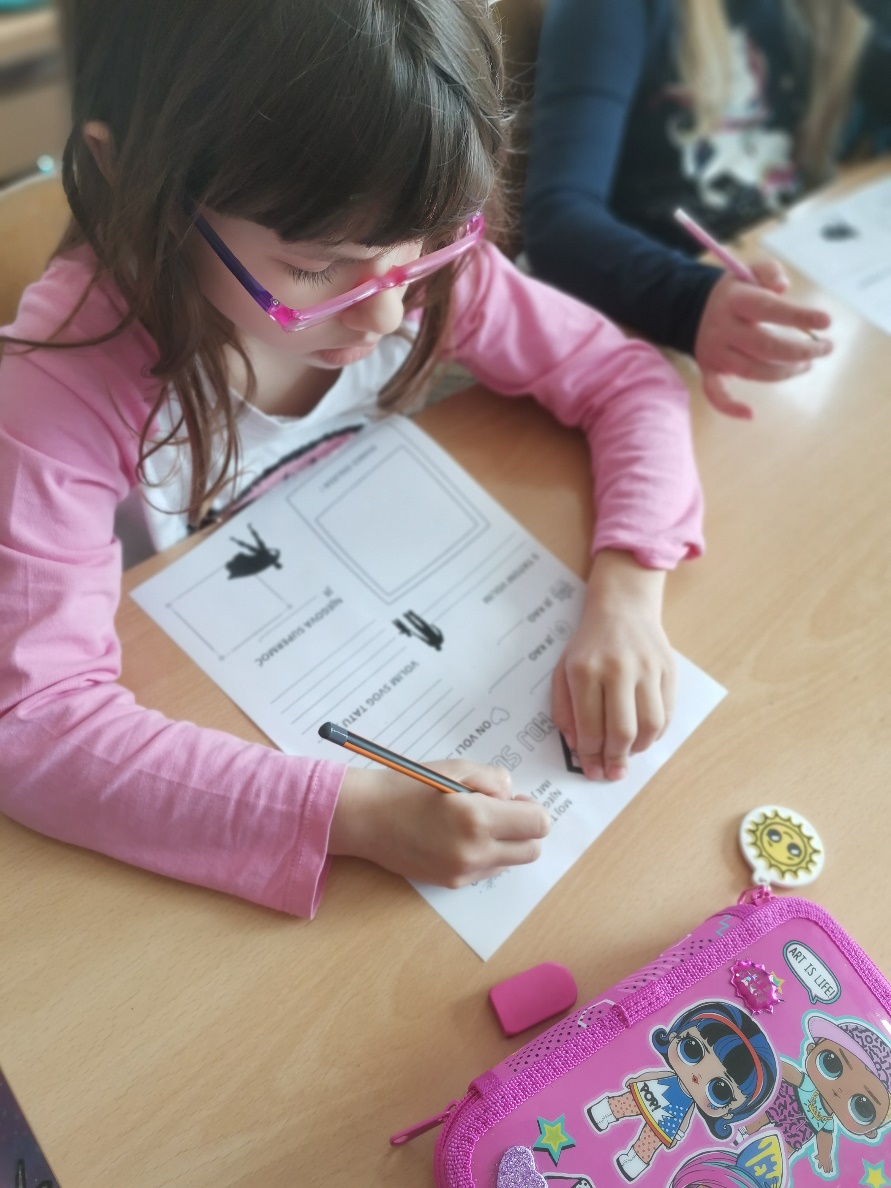 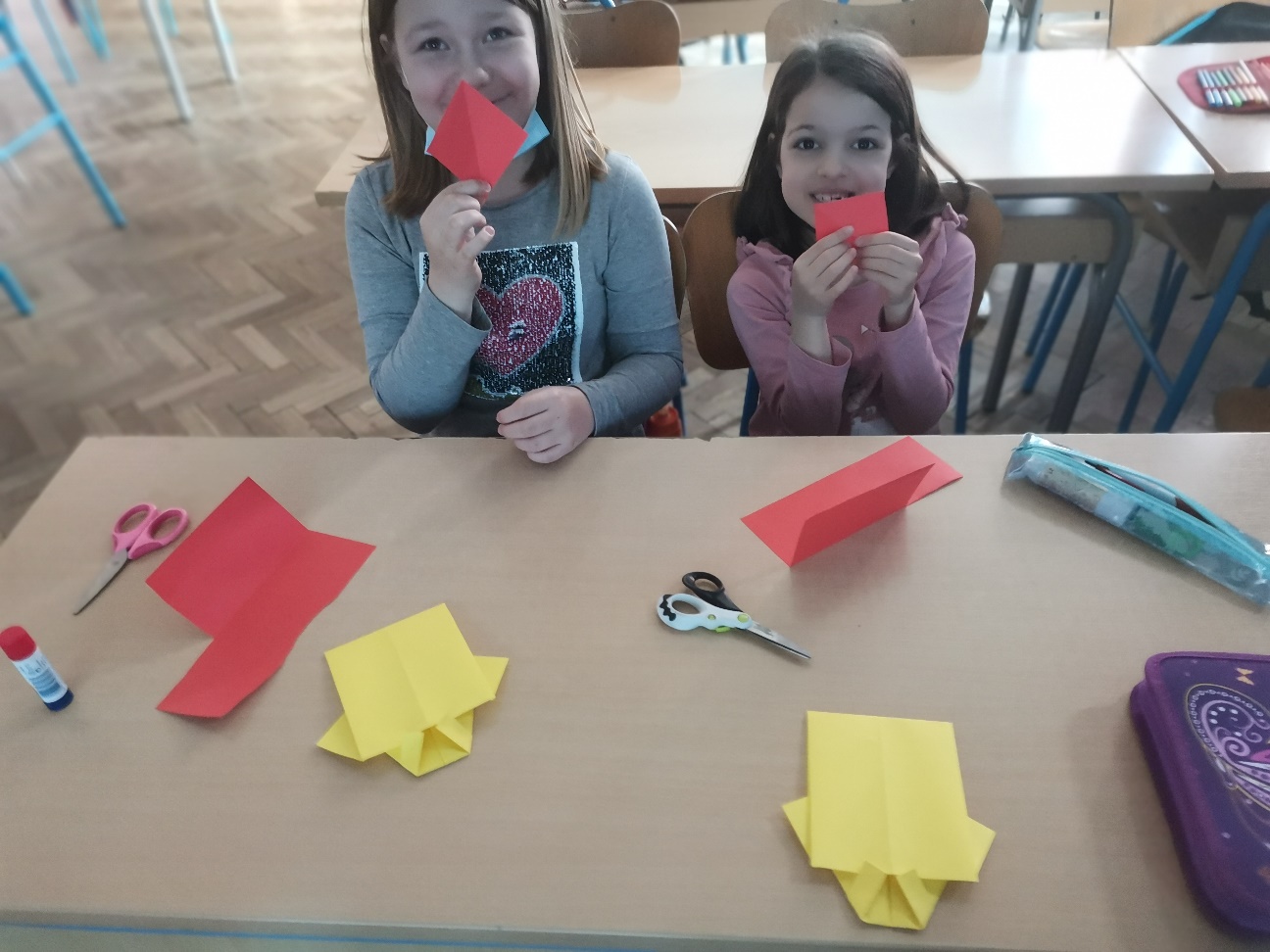 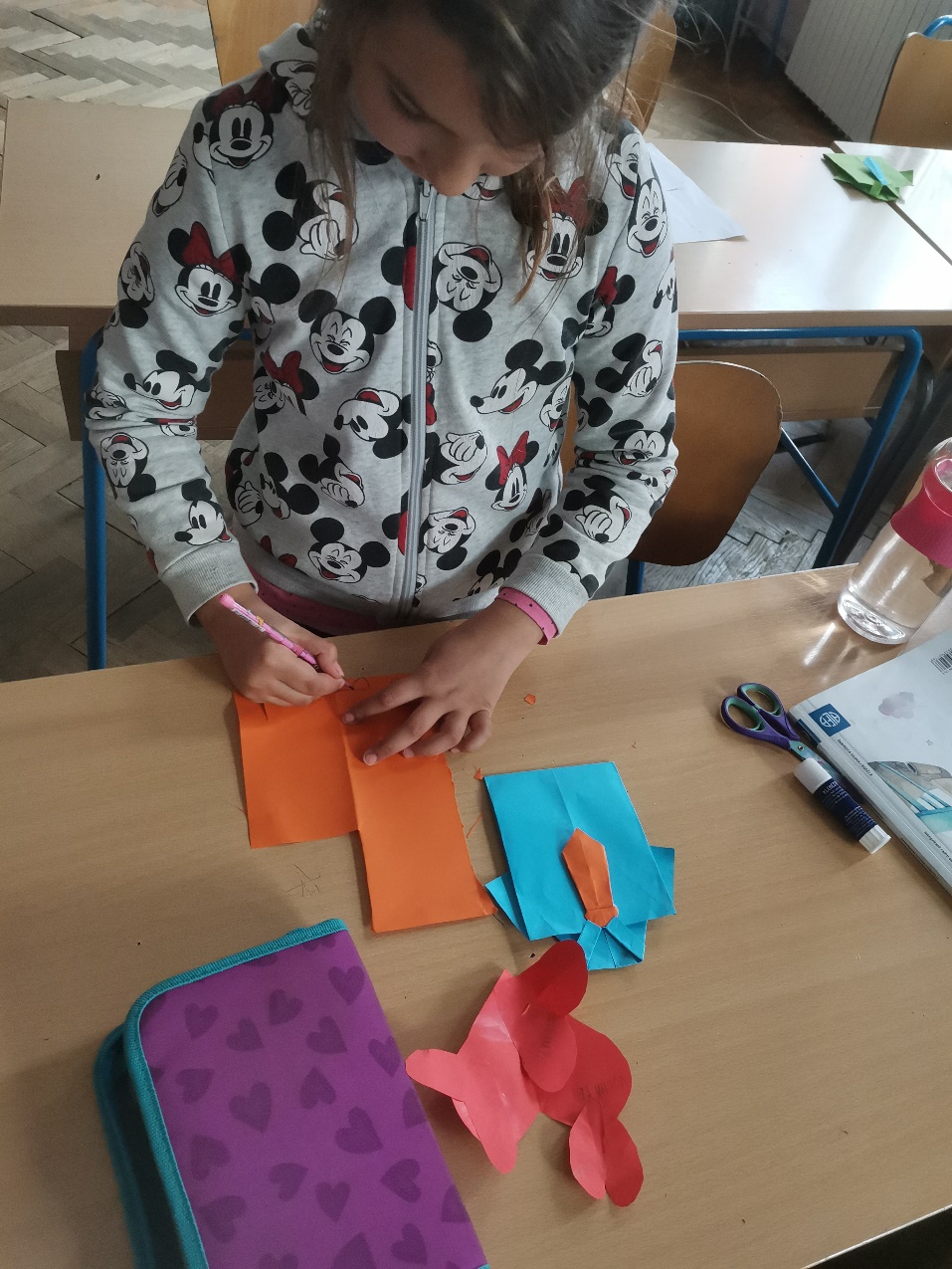 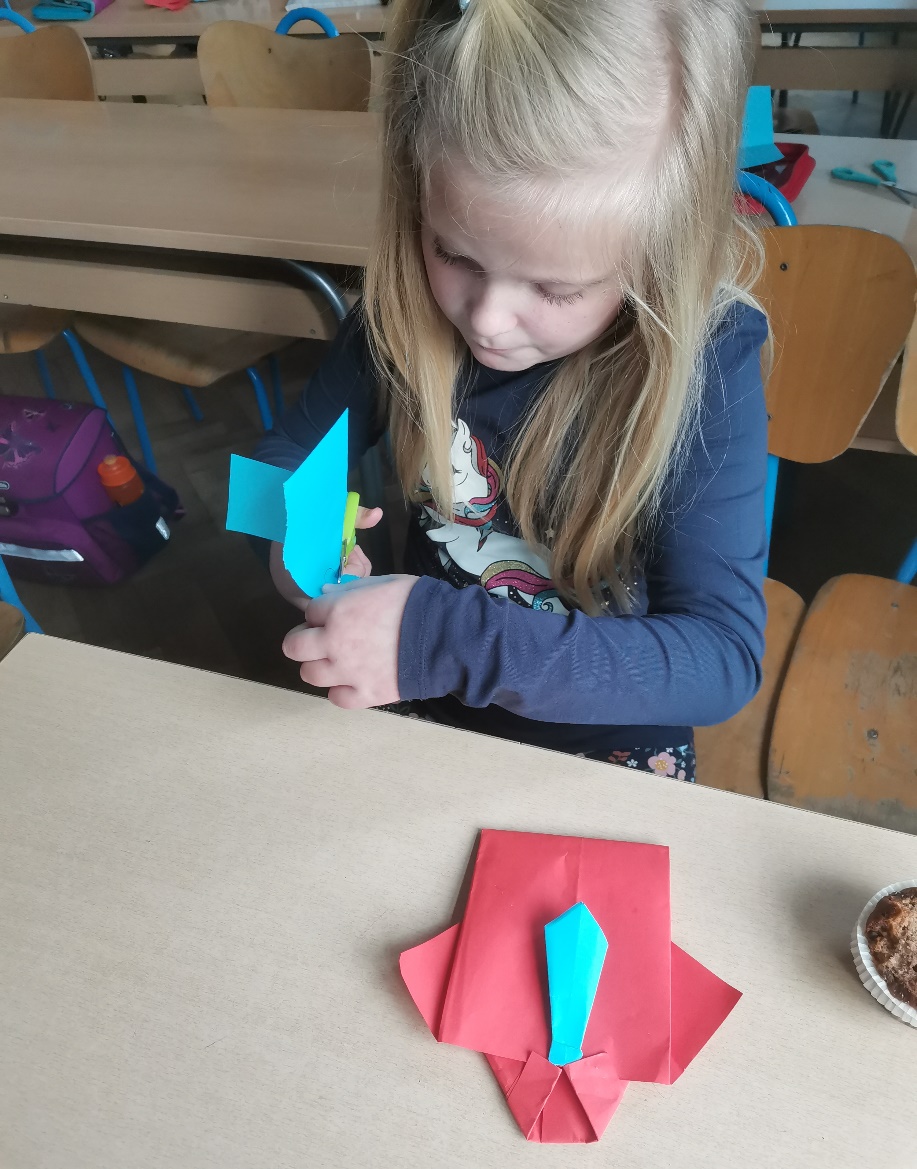 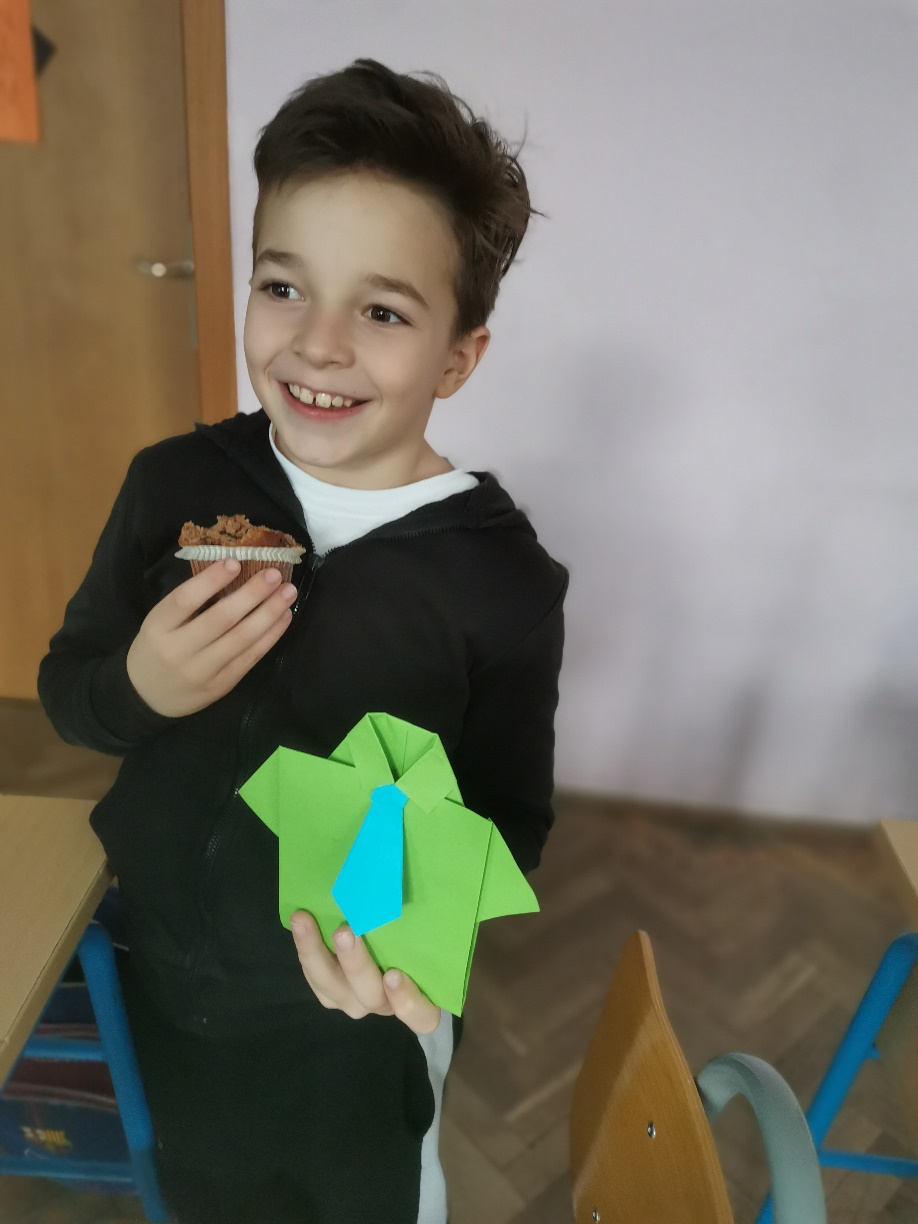 